Anmeldung kath. KiTa Maria Goretti Heim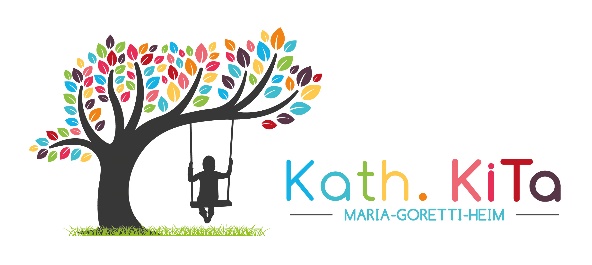 ANGABEN DES KINDES:ANGABEN ZU DEN ERZIEHUNGSBERECHTIGTEN:ANGABEN ZU DEN GEPLANTEN BUCHUNGSZEITENWählen Sie innerhalb unserer derzeitigen Öffnungszeiten, die wie folgt sind:Montag bis Donnerstag von 06:30 – 16:30 Uhr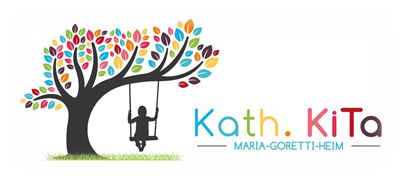 Freitag von 06:30 – 15:00 UhrKernbuchungszeiten sind von 08:00 – 12:00 Uhr!Teilnahme am täglich frisch gekochten Mittagessen: (bitte ankreuzen)Aktuelle KiTa Beiträge:Die aktuellen KiTa Beiträge finden Sie auf unserer Homepage unter www.maria-goretti-heim-zirndorf.de!Datum und Unterschrift d. Erziehungsberechtigten:……………………………………………………………………………………………………………..Datenschutzrechtliche Informationen nach § 15 KDG 1. Verantwortlicher Verantwortlicher für die Datenverarbeitung ist: Matthias Stepper, Pfarrer Friedrich-Ebert-Straße 5 90766 Fürth Tel.: 0911 72303614 E-Mail: gkg.fuerth@erzbistum-bamberg.de als Träger der kath. Kindertagesstätte Maria Goretti Heim 2. Datenschutzbeauftragter Der Datenschutzbeauftragte ist erreichbar unter Rechtsabteilung des Erzbischöflichen Ordinariats Bamberg Dr. Johannes Siedler Domplatz 3 96049 Bamberg Tel.: 09 51 / 5 02 1520 Fax: 0951/5021529 E-Mail johannes.siedler@erzbistum-bamberg.de 3. Allgemeines Die nachfolgende Erklärung gibt einen Überblick darüber, welche Art von personenbezogenen Daten (§ 4 Nr. 1 KDG) der betroffenen Vertragspartner zu welchem Zweck und auf welcher Rechtsgrundlage im Zusammenhang mit der Durchführung des Bildungs- und Betreuungsvertrages verarbeitet werden und welche Rechte die Betroffenen gegenüber dem Verantwortlichen haben. 4. Datenverarbeitung Personenbezogenen Daten der Betroffenen werden von dem Verantwortlichen ausschließlich zur Durchführung des Bildungs- und Betreuungsvertrages verarbeitet. Rechtsgrundlage hierfür ist § 6 Abs. 1 lit. c KDG. Nach Beendigung sowie den hieraus folgenden rechtlichen Verpflichtungen, werden die verarbeiteten personenbezogenen Daten (wie Name, Anschrift, Kontaktdaten, Fotos, etc.) datenschutzgerecht gelöscht, sofern gesetzliche Aufbewahrungspflichten nicht eine längere Speicherung erfordern. 5. Weitergabe personenbezogener Daten Soweit zur Durchführung dieses Bildungs- und Betreuungsvertrages erforderlich, gibt der Verantwortliche personenbezogenen Daten in dem jeweils erforderlichen Umfang an Dritte (wie z.B. andere Vertragspartner, Behörden, usw.) weiter. Dies erfolgt stets unter Beachtung der jeweils geltenden Regelungen über den Datenschutz, insbesondere der Voraussetzungen von § 6 KDG und erforderlichenfalls auf Grundlage einer Vereinbarung über die Verarbeitung personenbezogener Daten im Auftrag nach § 29 KDG.6. Rechte des Betroffenen nach §§ 17 ff. KDG Der Betroffene hat gegenüber dem Verantwortlichen folgende Rechte hinsichtlich der ihn betreffenden personenbezogenen Daten: • Recht auf Auskunft (§ 17 KDG), • Recht auf Berichtigung (§ 18 KDG) oder Löschung (§19 KDG), • Recht auf Einschränkung der Verarbeitung (§ 20 KDG), • Recht auf Widerspruch gegen die Verarbeitung (§ 23 KDG) und • Recht auf Datenübertragbarkeit (§ 22 KDG). Zur Geltendmachung dieser Rechte steht der Datenschutzbeauftragte des Verantwortlichen zur Verfügung (vgl. Ziffer 2). Die Wahrnehmung dieser Rechte ist grundsätzlich kostenfrei. Der Betroffene hat zudem das Recht, sich beim Diözesandatenschutzbeauftragten (Datenschutzaufsicht) über die Verarbeitung seiner personenbezogenen Daten durch den Auftraggeber zu beschweren. Die Kontaktdaten des Diözesandatenschutzbeauftragten lauten: Gemeinsame Datenschutzaufsicht der bayerischen (Erz-) Diözesen Kapellenstr. 4 80333 München Telefon: 089 2137-1796 JJoachimski@eomuc.deKindergartenEintrittsdatum:KrippeEintrittsdatum:Name des Kindes:Vorname des Kindes:Straße:Wohnort:Telefonnummer:Emailadresse:Geburtsdatum d. Kindes:Geschlecht:Konfession:Staatsangehörigkeit:Familiensprache:Bereits besuchte Einrichtung:Geschwister:Gesundheitliche Besonderheiten:Sonstiges:Name d. Mutter:Vorname d. Mutter:Straße:Wohnort:Telefonnummer:Emailadresse:Familienstand:Geburtsdatum:Beruf:Herkunft:Staatsangehörigkeit:Name d. Vaters:Vorname d. Vaters:Straße:Wohnort:Telefonnummer:Emailadresse:Familienstand:Geburtsdatum:Beruf:Herkunft:Staatsangehörigkeit:WochentagVonBisStundenMontagDienstagMittwochDonnerstagFreitagMontagDienstagMittwochDonnerstagFreitag